Муниципальное автономное дошкольное образовательное учреждение ЦРР «Детский сад №50 «Счастливое детство» г. ТюмениИсследовательский проект «Мир современных профессий»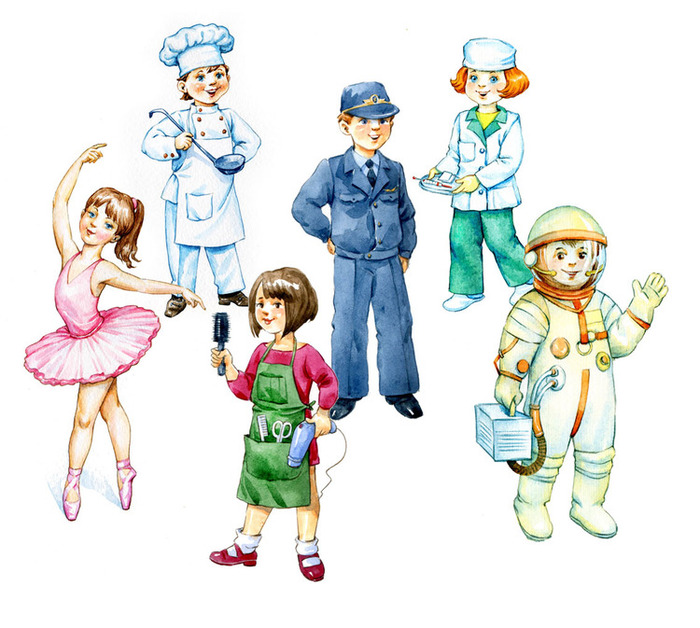 Участники проекта: дети старшей группы «Крепыш», педагоги, родители.Руководитель проекта: Чаринцева Анна Тодоровна, воспитательТюмень, 2019Паспорт проектаПояснительная запискаАктуальность проектаФормирование личности профессионала, который способен самостоятельного развиваться, а также самоопределяться- это важнейшая задача современного образования, поэтому мы сделали предположение, что процессы ранней профориентационной работы важно начинать с дошкольного возраста, когда у ребенка происходит ознакомление с огромным миром профессий, а также закладываются основы развития личностных качеств. Проблема формирования представлений детей дошкольного возраста о мире профессий и труда мало разработана в педагогике несмотря на огромную роль данного процесса. Как правило, в ДОУ формирование представлений о мире профессий часто осуществляется не систематически и не целенаправленно, так как в целом перед детьми дошкольного возраста вопрос выбора профессии. Однако, по той причине, что профессиональное самоопределение напрямую связано с развитием личности на любом  возрастном этапе, период дошкольного детства можно рассматривать как подготовительный, когда закладываются основы профессионального самоопределения в будущем. Все представления о профессиях детей дошкольного возраста ограничен его недостаточно обширным жизненным опытом, а именно: работой родителей, профессии окружения детей, а также профессий, с которыми ребенком сталкивается в повседневной жизни: продавца, полицейского, врача и так далее. Поэтому крайне важно проводить работу по ознакомлению детей с более широким кругом современных профессий. Теоретическое обоснование проектаПонятие «самоопределение» вполне соотносится с такими модными понятиями, как «самореализация», «самоактуализация», причем их часто связывают с работой, трудовой деятельностью, а именно – с обретением смысла в своей работе.Сущность профессионального самоопределения можно определить как поиск и нахождение личностного смысла в выбираемой, осваиваемой и уже выполняемой трудовой деятельности. Кроме того, сюда же относится нахождение смысла в самом процессе самоопределения.В рамках отечественной психологии на протяжении последних лет все большее количество ученых связывают процессы профессионального самоопределения с выбором человеком образа жизни, с личностным самоопределением. Выбирая профессию, человек планирует способ своего существования, соотнося при этом свой профессиональный статус с жизненными ценностями. Наиболее разносторонне и последовательно вопросы профессионального самоопределения рассмотрены в работах Е.А. Климова, Н.С. Пряжникова, Э.Ф. Зеера.Е.А. Климов анализирует профессиональное самоопределение как одно из самых важных проявлений психического развития человека, процесс его включения в профессиональное сообщество (социальное сообщество). Понятие «самоопределение» вполне соотносится с такими модными понятиями, как «самореализация», «самоактуализация», причем их часто связывают с работой, трудовой деятельностью, а именно – с обретением смысла в своей работе [2].Сущность профессионального самоопределения можно определить как поиск и нахождение личностного смысла в выбираемой, осваиваемой и уже выполняемой трудовой деятельности. Кроме того, сюда же относится нахождение смысла в самом процессе самоопределения.В рамках отечественной психологии на протяжении последних лет все большее количество ученых связывают процессы профессионального самоопределения с выбором человеком образа жизни, с личностным самоопределением. Выбирая профессию, человек планирует способ своего существования, соотнося при этом свой профессиональный статус с жизненными ценностями. Наиболее разносторонне и последовательно вопросы профессионального самоопределения рассмотрены в работах Е.А. Климова, Н.С. Пряжникова, Э.Ф. Зеера.Е.А. Климов анализирует профессиональное самоопределение как одно из самых важных проявлений психического развития человека, процесс его включения в профессиональное сообщество (социальное сообщество). Профессиональное самоопределение проявляется в эмоционально окрашенном отношении личности к собственному месту в мире профессий. Оно обуславливается социально-экономическими условиями, отношениями в коллективе, кризисами, но ведущая роль отводится активности личности, а также ее ответственности за собственное становление. Э.Ф. Зеер отмечает, что профессиональное самоопределение – важный фактор самореализации личности в конкретной профессии и культуре в целом [2].В русле вопроса когнитивного развития ребенка дошкольного возраста, а также становления у него комплексных представлений, осуществлены многочисленные исследования по проблеме формирования у него понятий о профессии взрослых (Д.Б. Эльконин, Н.С. Пряжников, В.И. Логинова). Однако  ученые, в большей степени, изучают вопросы усвоения детьми профессиональными операциями и умениями, а не их направленность в сфере будущей трудовой деятельности, определение и становление профессионально необходимых человеческих качеств [8].Н.Н. Захаров определяет следующие задачи профессиональной ориентации детей дошкольного возраста: познакомить детей с профессиями, ориентируясь на возрастные нормы и сформировать любовь к профессиональным усилиям; развивать интерес к трудовой деятельности и простейшие профессиональные навыки в определенных аспектах трудовой деятельности [1].Мы понимаем, что профессиональное самоопределение – это не быстрое и единовременное событие, а дело всей жизни человека, которое начинается в период дошкольного детства, поэтому в рамках преемственности по профессиональной ориентации, ДОУ – это первоначальное звено в единой непрерывной системе образования. Имеющиеся мероприятия по профессиональному самоопределению дошкольников обладают рядом проблем, а именно:Недостаточная компетентность педагогического состава ДОУ по вопросам ранней профориентации детей;Старые, а также педагогически неэффективные подходы;Преобладание фрагментарности, личностная не вовлеченность и пассивность детей;Отсутствие системы социального партнерства;Ограниченный список профессий, с которыми знакомят детей с рамках ранней профориентации в ДОУ [3].Ранняя профориентация детей дошкольного возраста отображена в контексте образовательной области «Социально-коммуникативное развитие» ФГОС ДО, соответствуя целевому ориентиру дошкольного образования, как формирование и развитие позитивных установок к разнообразным видам творчества и труда. Раннее профориентация и профессиональное самоопределение дошкольников – это направление воспитательно-образовательной работы с современных ДОУ, которое направлено на формирование представлений детей о деятельности взрослых, а также воспитание у детей качеств успешной, конкурентоспособной личности, которая реализуется в профессиональной среде. Поэтому, мы предлагаем применять термин «опережающей профессиональной ориентации дошкольников» в связи с фиксацией целенаправленных действий педагогов, а также социальных институтов на основе мониторинга перспектив социально-экономического развития, а также расширения и углубления исследовательского поля профориентационных процессов ДОУ. Анализ имеющихся программ ранней профориентационной работы с детьми дошкольного возраста позволяет нам выделить основные задачи данной деятельности:Ознакомление детей с миром профессий, а также истоками появления профессий;Создание предметно-развивающей игровой среды, которая способствует прогрессивному развитию личности ребенка и свободной реализации программы активного вовлечения дошкольников в мир взрослых;Воспитание гордости за профессии родителей;Формирование понимания значимости труда;Воспитание готовности трудиться с точки зрения значимости деятельности;Формирование у детей представлений об анализе, планировании, реализации пути профессионального развития;Развитие у детей дошкольного возраста нравственного и эстетического восприятия, а также эмоционального отношения к профессиональной деятельности;Освоение в игровой деятельности сути основных видов профессиональной деятельности;Формирование представлений о современных профессиях [6]. Основываясь на успешном опыте зарубежных стран, где глобальное значение отдается организации предметно-развивающей среды с целью развития ребенка, мы посвятили большую часть проекта данному вопросу. Проблема организации развивающей среды в рамках ранней профориентации дошкольников также рассматривается в отечественных подходах таких авторов, как С.Л. Новоселовой, Л.М. Клариной, В.А. Петровского, Т.В. Антонова, Л.А. Парамонова. Предметно-развивающая среда –это единство природных и социальных факторов, влияющих на жизни ребенка, как система материальных объектов деятельности детей, которая функционально моделирует содержание физического и духовного развития. Важно организовать предметную среду так, чтобы каждый ребенок ощущал себя в ней комфортно, а также обладал возможностью реализации собственной индивидуальности. Так, в директивной программе Китая дошкольного образования сказано об обязательном создании «богатейшей среды» в ДОУ, с целью организации всевозможной деятельности ребенка, а в Великобритании создается среда, позволяющая дошкольникам задействовать тот вид деятельности, который он хочет в определенный момент, с предоставлением возможности детям самостоятельного выбора и осуществления привлекательной деятельности. В Японии дошкольное образование также сосредоточено в рамках организации развивающей среды, элементы которой являются копиями взрослого, что позволяет детям проводить реальные взрослые действия. В дошкольном образовательной системе США также отводится огромное значение организации развивающей среды, однако большее значение отводится развитию педагогического персонала и взаимодействию с семьей детей.  В рамках оценки образовательной среды ECERS-R, дошкольное учреждение должно обеспечить организацию встреч с семьей ребенка несколько раз в год, высылать родителям еженедельные отчеты об успехах ребенка, осуществлять оценку детских достижений три раза в год, а также обеспечить постоянное повышение квалификации персонала [7]. Также, как в отечественном, так и зарубежном опыте огромное значение отдается игровой деятельности детей в рамках ранней профориентации, так как по мнению Л.С. Выготского игра – это творческая переработка пережитого впечатления, которое комбинируется и создает основы построения новой действительности, отвечающей влечениям и запросам ребенка. Игра  - это ведущий вид деятельности ребенка дошкольного возраста, поэтому является эффективным средством формирования личности ребенка [3]. В зарубежном опыте применяется опыт свободной игры, суть которой заключается в том, что ребенок, в рамках организованной среды, делает, что он хочет - моделирует, рисует, играет. Здесь важная роль отводится педагогу, которые должен следить за свободной игрой и направлять ее в русло развития ребенка. Еще одно положение, которое легло в основу данного проекта – это работа с родителями дошкольников.  Дети понимают, что для того, чтобы вовлечься в мир взрослых, важно долго учится, поэтому конец дошкольного возраста определяет стремление занимать более высокую позицию, то есть отправиться в школу и выполнять более оцениваемую обществом и более значимую деятельность – учебную. Цели воспитания детей в семье и ДОУ должно быть едины, так как не только педагоги, но и родители хотят видеть собственного ребенка трудолюбивым, имеющим навыки доступного им труда, с уважительным отношением к деятельности. Как отмечает Година Г.Н., взаимодействие с семьей дошкольника организуется на основе нескольких принципов.Принцип параллельности воздействия семьи и ДОУ на ребенка. На основе данного принципа решаются задачи самостоятельности и воспитания дошкольников. Этот принцип следует понимать как единство требований, приемов обучения трудовым действиям, содержания труда детей, освоения профессий.  Однако успешное приобретение детьми таких навыков будет возможно только при наличии единства в работе с семьей. Для того, чтобы родители старших дошкольников осуществляли раннюю профориентационную работу в единстве с ДОУ, они должны хорошо понимать, какие существуют задачи трудового и профориентационного воспитания в детском саду, а также непосредственно практику. С данной целью важно систематически знакомить родителей с методами и содержанием данной деятельности детей старшего дошкольного возраста, при этом, важно учитывать типичные трудности, с которыми могут столкнуться родители:Недооценка важности профориентационной работы;Возрастные особенности ребенка, их возможности;Применение правильных методов воздействия;Отсутствие обязательности, систематичности в выполнении заданий;Недооценка важности формирования и развития эмоционального отношения к труду [5]. Для того, чтобы дать ответы на данные вопросы родителям, можно применять такие формы, как консультации, собрания, беседы, дни открытых дверей, выставки и стенды. Педагог должен объяснять родителям, как важно поддерживать стремление к самостоятельности, опираясь при этом на «я сам». Родителям важно объяснять, что воспитание происходит в деятельности, а также в постоянных упражнениях в доступных ребенку действиях.Принцип взаимодополнения. Жизнь ребенка в детском саду и семье содержит в себе большие, возможности для включения его в труд и ознакомления с профессиями. Но содержание труда различно, и это сказывается на формировании различных трудовых навыков у дошкольника в детском саду ребенок накрывает на стол только когда дежурит. В семье ему может быть поручено постоянное участие в этом деле, и это различие должно быть понятно ребенку. Исходя из условий семьи, в каждой можно найти трудовые поручения, которые будут выполняться дошкольниками: кормите котенка, мыть его миску, заготавливать заранее воду для поливки домашних растений. Также, родители могут брать ребенка с собой на работу для того, чтобы сформировать у детей представления об организации профессиональной деятельности взрослых. Принцип организации совместной деятельности взрослых и детей в семье и ДОУ. Третий принцип – принцип организации совместной деятельности детей и взрослых в ДОУ и семье.  К совместной работе с родителями детей можно отнести проектную технологию, изучением которой занимались Т.С. Лагода, Л.С. Киселева, М.Б. Зуйкова. Также, это могут быть совместные экскурсии, совместные игровые занятия, беседы. Методологическое обоснование проектаПедагогическая целесообразность проекта заключается в построении системы работы, которая направлена на раннюю профориентацию детей старшего дошкольного возраста, а также формированию у детей первичного представления о мире профессий посредством игровой деятельности и организации свободной деятельности детей в рамках организованной предметно-развивающей среды в соответствии с ФГОС ДО и программы образования МАДОУ ЦРР детский сад № 50 города Тюмени.Идея проекта: поддержка инициативы детей в области ознакомления детей с миром современных профессий, таких как дизайнер, фотограф, инженер, ИТ-специалист, а также расширение представлений об известных профессий, с развитием технического и творческого мышления детей. Цель проекта: создание условий в ДОУ, которые направлены на раннюю профориентацию детей старшего дошкольного возраста в мире современных профессий за счет вовлечения в творческие и познавательные виды деятельности через организацию предметно-развивающей игровой среды.Задачи проекта:Организация с воспитательно-образовательном пространстве ДОУ, а также в рамках реализации ФГОС ДО предметно-развивающую игровую среду, которая будет соответствовать современным требованиям и возрастным особенностями детей.Сформировать у детей готовность к изучению и освоению новых профессий за счет вовлечения в творческую, познавательную, проектную, конструктивную деятельность, а также игрового оборудования в рамках ФГОС ДО.Обеспечить повышение знаний педагогического состава ДОУ по вопросам ранней профориентации детей старшего дошкольного возраста, развитие методической компетентности педагогов в области просвещения детей по миру современных профессий.Повышение мотивации родителей детей старшего дошкольного возраста за счет ознакомления с миром современных профессий.Повышение качество образовательно-воспитательной работы через реорганизацию предметно-развивающей игровой среды.Оценка результативности системы педагогической работы, которая направлена на формирование у детей готовности освоения современных профессий средствами игры и проектов на уровне ДОУ в условиях реализации ФГОС ДО.Участники проекта: 30 детей старшего дошкольного возраста, их родители, педагогический состав ДОУ, психолог ДОУ, социальные партнеры города. Формы реализации:Для педагогов: проведение мастер-классов, организация инновационной деятельности, руководство проектной деятельности.Для детей: вовлечение детей в проектную деятельность, создание творческих групп, организация экспериментальной деятельности, организация досуговой деятельности, игровой, проведение выставок, конкурсов и так далее. Для родителей: семинары, родительские собрания, совместные проекты с детьми. Этапы НОД:Введение новых понятий;Создание правил техники безопасности;Карты, схемы, условные обозначения, работа с символическим материалом;Поддержка детских идей;Стимулирование речевого и коммуникативного развития;Экспериментальная деятельность, конструирование;Художественная деятельность;Обсуждение и оценка деятельности;Фотографирование;Размещение продуктов в предметно-пространственной среде группы ДОУ. Принципы организации деятельности в рамках реализации проекта.личностного ориентированного взаимодействия;доступности, научности и достоверности знаний;открытости;диалогичности;активного включения детей в практическую деятельность за счет бесед, развлечений, экскурсий, наблюдений, трудовых поручений и так далее;научности;преемственности.Механизмы реализации проекта:создание методических, организационных, материально-технических, информационных, мотивационных условий;развитие функциональных связей между социальными партнерами;внедрение эффективной технологии ранней профориентации детей;привлечение родителей к процессу через мастер–классы, практические занятия, круглые столы, деловые игры, проектную деятельность;активные методы обучения детей: проблемное и проектное обучение;разработка методических пособий по ранней профориентации дошкольников. Ресурсное обеспечение проекта и условия реализацииС целью реализации проекта важно обучать педагогов по внедрению ранней профориентационной работы с дошкольниками, а также сопровождать их по ведению данной деятельности. Всего было выделено несколько условий:Организационные: создание условий самореализации каждого ребенка, развитие лидерских качеств детей, сотрудничество с социальными партнерами, включение детей в социально-значимую деятельность.Методические: разработка рекомендаций для педагогов и родителей по профориентации детей старшего дошкольного возраста, распространение педагогического опыта, повышение предметной и психолого-педагогической подготовки педагогов ДОУ, изучение нормативно-правовой документации, обогащение педагогов и родителей формами, средствами, методами профориентационной работы.Информационные: создание блога или электронного сайта ДОУ, формирование банка методической, педагогической информации, формирование электронного каталога, а также наглядных пособий по профессиональному самоопределению детей.Материально-технические: создание центра активности «Творческая мастерская», организация дополнительных помещений ДОУ (спортивный зал, музыкальная комната, художественная студия, библиотека, историческая комната, экологическая студия), пополнение фонда учебно-методической литературы, организация игровых площадок на улице, экологической тропы, автогородка и так далее. Организация предметно-развивающей средыСоздание творческой мастерской, где дети могут упражняться в навыках запоминания, наблюдения, сравнения, самостоятельности. Творческая мастерская может быть поделена на зоны в зависимости от представляемой профессии, где каждая зона может быть толчком развития игрового сюжета. В рамках творческой мастерской дети могут знакомиться с деятельностью современных профессий. Организация познавательного центра, где собраны логические, настольные, дидактические игры, которые направлены на ознакомление детей с современными профессиями.Организация научного центра и уголка экспериментатора. Также, сюда может быть перенесена экологическая зона ДОУ.Организация центра сюжетно-ролевых игр, где содержаться атрибуты для игр в «Больницу», «Салон красоты», «Ресторана», «Офиса», «Дизайнерской студии», «Фотостудии» и так далее. Организация книжного центра, где должны содержаться книги с обильным количеством картинок, фотографий и иллюстраций.Конструкторский центр, который направлен на ознакомление детей с техническими профессиями. Центр должен быть оснащен всевозможными конструкторами, играми, схемами. Ожидаемые результатыДля детей:Обладает разнообразными представлениями о мире современных профессий;Выделяет структуру трудового процесса;Имеет положительное отношение к разным видам труда;Имеет представления о материалах, технике, применяемой в труде взрослых;Моделирует в игре отношения между людьми разных профессий;Обладает активной познавательной деятельностью;Позиционирует себя в определенной профессии;Обладает навыками развития способностей и интересов в деятельности;Обладает знаниями о профессии родителей;Обладает расширенной лексикой за счет изучения новых современных профессий. Для педагогов: Помогают строить систему работы по ранней профориентации детей;Обладают творческим потенциалом;Обладают возросшим профессионализмом;Обладают навыками применения современных технологий;Расширяют знания о руководстве проектной деятельностью.Для родителей:Наличие равноправной партнерской роли в воспитании детей;Наличие возможности наблюдать за ребенком в деятельности;Оценка способностей ребенка;Формирование социального заказа. Этапы проектаПодготовительный этап В рамках подготовительного этапа должна быть сформирована творческая группа. Цель работы творческой группы – это изучение нормативно-правовой базы, а также документации по выбранному направлению работу, разработка актов ДОУ, заключение договоров с социальными партнерами, разработка ключевых направлений проекта «Мир современных профессий», проведение родительских собраний. С целью успешной реализации проекта, творческой группой была создана предметно-развивающая среда, которая включала в себя зону экспериментирования «Юный ученый», интеллектуальную гостиную, в которую были включены логические и математические игры, зона с играми В.Воскобовича, конструкторский центр, творческая мастерская, сенсомоторная зона. В таблице 1 отобразим тематическое планирование подготовительной работы с детьми. Организационный этап Цель данного этапа: организация в образовательном пространстве ДОУ предметно-развивающей среды, игровой среды, которая соответствует возрасту и требованиям ФГОС ДО. Проведение первичной диагностики детей. Формирование у детей готовности расширения представлений о профессиях. Планирование деятельности. Изучение психолого-педагогических условий ДОУ. Определение проблем. Практический этап На данном этапе осуществлялась реализация всех запланированных мероприятий. На рисунке 1 отобразим схему работы с детьми и родителями в рамках ранней профориентации. Рисунок 1. Процесс ознакомления с миром профессийНа рисунке 2 отобразим процесс постижения детей труда взрослых. Рисунок 2. Процесс постижения детей труда взрослых На рисунке 3 отобразим алгоритм освоения профессии дошкольником. Рисунок 3. Алгоритм освоения профессии на занятии Результативный (Сентябрь 2019)Оценка эффективности проведенной работы, повторная диагностика, определение результатов, выявление проблемных моментов. Перспективное планирование деятельностиТематическое планирование работы с педагогическим составомТематическое планирование работы с родителямиТематическое планирование работы с детьмиСписок литературы Баширова И.А., Кобякова А.В., Петряева Е.М. Формирование позитивных установок к труду в ходе ранней профориентации дошкольников в дошкольной образовательной организации. Образование сегодня: векторы развития Материалы Всероссийской научно-практической конференции. Главный редактор М.П. Нечаев . 2018. С. 81-84.Галущак Т.В., Кладова О.Н., Долинская М.Л. Ранняя профориентация дошкольников в ДОУ. Современные тенденции развития образования, науки и технологий сборник научных трудов по материалам IV международной научно-практической конференции. Под общей редакцией А.В. Туголукова. 2018. С. 36-38.Головина Е.Г. Через игру к ранней профориентации. Игровая культура современного детства Материалы I Международной научно-практической конференции. Московский городской педагогический университет. 2017. С. 263-267.Горгола В.В. Ранняя профориентация дошкольников. Вопросы образования и науки сборник научных трудов по материалам международной научно-практической конференции. 2017. С. 165-168.Нестерова А.А., Хабибуллова Ф.Л. Педагогические условия развития представлении о мире профессии и позитивных установок к труду у старших дошкольников. Детский сад от А до Я. 2017. № 2 (86). С. 51-57.Нестерова А.А. Ранняя профориентация как направление социокультурного развития дошкольников. Современные технологии в дошкольном образовании: реалии и перспективы Материалы межрегиональной научно-практической конференции. Ульяновский государственный педагогический университет имени И.Н. Ульянова. 2015. С. 109-113.Останина В.А. Проектная деятельность как форма работы по ранней профориентации дошкольников. Выдающийся педагог XX века В. А. Сухомлинский: вчера, сегодня, завтра Сборник научных работ III Международной научно-практической конференции, посвященной 100-летию со дня рождения В. А. Сухомлинского. 2018. С. 255-259.Пономарева Л.И., Ган Н.Ю. Взаимодействие дошкольной образовательной организации и семьи в процессе ранней профориентации дошкольников. Проблемы современного педагогического образования. 2016. № 53-7. С. 175-181.	Фокина И.М. "Ребёнок в мире профессий": ранняя профориентация дошкольников. Создание отечественной новой школы в XX - начале XXI вв.: сохранение традиций и стратегии обновления (к 100-летию публикации Положения и Декларации "Об единой трудовой школе") материалы V Забайкальских педагогических чтений, посвящённых 85-летию высшего педагогического образования в Забайкальском крае : в 2 ч.. 2018. С. 115-118.Название проекта«Мир современных профессий»Профориентация детей старшего дошкольного возраста в мире современных профессий Цель проектаСоздание условий в ДОУ, которые направлены на раннюю профориентацию детей старшего дошкольного возраста в мире современных профессий за счет вовлечения в творческие и познавательные виды деятельности через организацию предметно-развивающей игровой среды Задачи проекта Организация с воспитательно-образовательном пространстве ДОУ, а также в рамках реализации ФГОС ДО предметно-развивающую игровую среду, которая будет соответствовать современным требованиям и возрастным особенностями детей Сформировать у детей готовность к изучению и освоению новых профессий за счет вовлечения в творческую, познавательную, проектную, конструктивную деятельность, а также игрового оборудования в рамках ФГОС ДООбеспечить повышение знаний педагогического состава ДОУ по вопросам ранней профориентации детей старшего дошкольного возраста, развитие методической компетентности педагогов в области просвещения детей по миру современных профессийПовышение мотивации родителей детей старшего дошкольного возраста за счет ознакомления с миром современных профессийПовышение качество образовательно-воспитательной работы через реорганизацию предметно-развивающей игровой средыОценка результативности системы педагогической работы, которая направлена на формирование у детей готовности освоения современных профессий средствами игры и проектов на уровне ДОУ в условиях реализации ФГОС ДО. Нормативно-правовая база проекта Конституция РФ Конвенция о правах ребенка Всеобщая декларация прав ребенка Закон РФ №273-ФЗ от 29.12.12 г «Об образовании»ФЗ от 24.06.1998 года № 124-ФЗ «Об основныхгарантиях прав ребёнка в РФ»Распоряжение Правительства РФ от 29.05.2015 N 996-р «Об утвержденииСтратегии развития воспитания в РФ на период до 2025 года»Приказ Министерства образования и науки РФ от 17 октября 2013 г. № 115«Об утверждении федерального государственного образовательного стандартадошкольного образования» (зарегистрировано в Минюсте РФ 14 ноября 2013 г.,№ 30384Программа развития МАДОУ ЦРР детский сад № 50 города Тюмени Основная образовательная программа дошкольного образования на 2019-2020 гг.Целевые индикаторы программы и целевая аудитория Дети старшего дошкольного возраста, их родители, педагоги ДОУВ ходе реализации проекта «Мир современных профессий» у детей старшей дошкольной группы, на момент выпуска из ДОУ должны быть сформированы такие качества личности, как:Активный и любознательный;Способный решать личностные проблемы, задачи;Способный решать интеллектуальные задачи;Может самостоятельно применять полученные знания и способы деятельности с целью решения новых задач, которые ставятся ребенку взрослым, либо им самим;Владеет навыками преобразования путей решения задач. Может воплощать замыслы в рассказах, рисунках, постройках;Придумывающий, воображающий, способный создавать новое в рамках деятельности, адекватной возрасту.Также, в целевой индикатор входит повышение квалификации педагогического состава ДОУ во вопросам ранней профилактики дошкольников в мире современных профессий и педагогическое просвещение родителей.Этапы и сроки реализации проекта Сроки реализации: 1 годОжидаемый результат Организована системы работы в ДОУ «Школа современной профессии» с целью повышения квалификации педагогов ДОУ.Участие педагогов и родителей в семинарах, лекциях, мастер классах, которые организуются совестно с партнерами проекта;В ДОУ организована развивающая, игровая, предметно-развивающая среда, направленная на развитие представлений детей о мире современных профессий;Разработан сборник презентаций «Мир современных профессий», а также план виртуальных экскурсий по различным компаниям, организациям, подобраны фильмы, видеоролики, дидактические игры;Разработаны совместные проекты с родителями «Профессия  моих родителей», «Профессия ландшафтный дизайнер», «Профессия дизайнер», «Профессия инженер», «Профессия фотограф», «Профессия строитель», «Профессия предприниматель» и так далее. ЦельФорма работыРасширение представлений детей о мире профессийОрганизация и проведения экскурсий и прогулок с детьми «Мир профессий»«Кто украшает город»«Почему город такой зеленый»«Дома и здания»«Визуал вокруг нас»Развитие словаря детей и обогащение представлений о профессияхПроведение бесед на темы«Проектирование окружающего мира»«Кто поддерживает город в чистоте»«Почему все люди красивые и здоровые»Развитие творческой деятельности, эстетического восприятия, навыков художественной оценки и расширение представлений о профессиях Организация художественно-творческой деятельности за счет создания рисунков и подделок к таким праздникам, как:День УчителяДень космонавтикиДень ЗемлиДень ЗдоровьяДень нефтяника День строителя День блогера и так далее Расширение сферы взаимодействия с родителямиПодготовка и проведение праздника «Мой профессиональный выбор»Проведение совместных НОД со школой по развитию познавательного, исследовательского направленияОбучение и создание презентаций на компьютере Обогащение игрового опыта и сюжетов игры в рамках расширения представлений о профессиях Проведение игр«Строитель»«Кем я хочу быть»«Дизайнер»Логико-математические игры «Мама зоопарка» и так далее Введение детей в проектную деятельность Подготовка литературного проекта «Сборник художественных произведений о профессиях» с оформлением тематического альбома №ппЦельФорма работыСрок1Определение осведомленности педагогов ДОУ о ранней профориентации дошкольниковАнкетированиеАпрель 20202Определение целей, задач работы. Обсуждение проблемОрганизация круглого стола для педагогов на тему «Ранняя профориентация дошкольников. Зарубежный и отечественный опыт»Май 20203Формирование и расширение представлений о реорганизации предметно-развивающей игровой средыОрганизация лекции на тему «Предметно-развивающая среда в профориентации детей. Возможности и пути совершенствования и реорганизации»Май 20204Обогащение, реорганизация предметно-развивающей средыОсуществление реорганизации среды совместно с родителями и творческой группойМай 2020-Сентябрь 20205Развитие представлений педагогов о мире современных профессийМастер-класс «Мир современных профессий»Сентябрь 20206Развитие представлений о современных технологиях профориентации дошкольниковМастер -класс «Современные технологии профориентации детей»Октябрь 20207Расширение представлений о потенциале проектной деятельности с целью взаимодействия с родителями по профориентацииПроведение практического семинара на тему «Проектный метод в профориентации»Октябрь 20208Расширение представлений об игровых возможностяхПроведение практической работы по пополнению картотеки игрМай-Октябрь 20209Расширение представлений о связи трудового воспитания и профориентацииПроведение дискуссии на тему «Трудовое воспитание и профориентация. Пути взаимодействия»Октябрь 202010Расширение представлений о современных технологиях профориентацииОрганизация практического семинара «Кейс-метод и игровой квест в профориентационной работе»Ноябрь 202011Обогащение знаний о возможностях ИКТ в профориентацииПроведение тренинга «ИКТ в работе с дошкольниками»Ноябрь 202012Составление индивидуальных планов работы по профориентации дошкольниковКонсультация на тему «Индивидуальный план моей работы с ребенком в рамках профориентации»Декабрь 2020№ТематикаСентябрьСентябрь1.Педагогический всеобуч для родителей на тему: Характеристика психофизиологических особенностей старшего дошкольника. Лекция для родителей2.Сбор родительского комитета по планированию деятельности по вопросам ранней профориентации детей3.Индивидуальные консультации для родителей (по плану родительского комитета) на тему «Важность формирования трудолюбия с детства и ознакомления с профессиями»4.Знакомство с профессиями. Занятие родителей и детей «Профессии наших родителей»Создание семейного альбома «Профессия мамы и папы»ОктябрьОктябрь5.Родительское собрание на тему «Мечты современных детей»6.Педагогический всеобуч на тему: Как при помощи труда организовать правильный и здоровье сберегающий режим ребенка7.Создание проекта «Книга рецептов мамы»8.Организация свободного времени дошкольника. Составление в родителями папки передвижки на тему досуга и хобби детей и родителейНоябрьНоябрь9.Знакомство с профессиями. Родители знакомят с профессиями своих друзей: врачи, пожарные и так далее.10.Родительское собрание на тему «Приобщение ребенка к труду дома»11.Педагогический всеобуч на тему: влияние ранней профориентации на  успешность обучения детей в школе12.Создание фотопроекта «Салон красоты на дому»ДекабрьДекабрь13.Родительское собрание на тему «Проектная деятельность»14.Педагогический всеобуч на тему: Воспитание привычек у детей. Формирование трудовых умений и навыков. Подражательность, эмоциональность и впечатлительность дошкольников.15.Проектная деятельность с родителями «Создание копилки»ЯнварьЯнварь16.Проведение круглого стола с родителями на тему «Будущее моего ребенка»17.Проект с родителями «Бизнес план моей мечты «МартМарт18.Проведение практического семинара с родителями «Искусство мотивации ребенка»19.Создание проекта «Память о ВОВ в моей семье»МайМай20.Организация часа общения детей и родителей « В мире нужных профессий»21.Курс семейного творчества «Семейная династия»22.Проектная деятельность с родителями «Оформление цветника»Совместное с родителями изготовление костюмаЗнакомство с профессиейАлгоритм формирования представленийСентябрь Сентябрь Профессии моих родителей Занятие «Профессии моих родителей». Расширение представлений о профессиях родителей, формирования уважения и интереса к их труду Подготовка и показ презентации. Организация совместного занятия с родителямиДень игр: сюжетно-ролевая игра «Профессия мамы и папы»Художественно-творческая деятельность «Создание серии рисунков на тему «Профессия мамы и папы» Составление рассказов «Кем работают мои родители»Проектная деятельность: Создание семейного альбома «Профессия мамы и папы»Презентация проектов, организация выставки работ  Профессии ДОУПроведение беседы на тему «Как работает наша нянечка». Воспитание у детей интереса и уважения к труду няни, стремление подражания взрослым, которые работают в ДОУ Экскурсия по ДОУ. День игр: Проведение занятия на тему «Кем я хочу быть, когда вырасту»Игра «Все профессии интересные» Игра «Детский сад»Октябрь Октябрь Профессия Повар, шеф, су-шеф Организация занятия на тему «Повар». Ознакомление детей с профессией повара, шефа, су-шефа ресторана Показ видеороликов Показ презентации красивых блюд Чтение стихов и мини рассказов на тему.Проектная деятельность «Создание книги рецептов мамы» Организация художественно-творческой деятельности. Лепка, рисование детей на выбор по теме «Профессия повара. Вкусные шедевры»День игр: Проведение сюжетно-ролевой игры «Повар», «Кухня», «Ресторан» Решение проблемных ситуаций «На кухне закончились продукты, что делать»«Форма повара»Организация конструирования «Вкусные конфеты»Художественно-творческая деятельность с применением капсул Киндер-Сюрпризов по созданию конфет Формирование мотивации ручного трудаПрезентация проекта «Книга рецептов мамы» Выставка детских работ Ноябрь Ноябрь Профессия стилист Проведение занятия на тему «Профессия стилист»Ознакомление детей с профессией стилиста-парикмахера, визажистаПоказ презентации и видеороликов Формирование представлений о технике безопасности в данной профессииУниформа стилиста Рабочие инструментыСюжетно-ролевая игра «Салон красоты» Для девочек – делаем прически кукламДля мальчиков – администрирование процесса или конструирование здания салона красоты в конструкторском центре Совместное занятие с родителями: Законы красоты и правила безопасности в работе с инструментами стилистаСоздание фотопроекта «Салон красоты на дому»Для девочекДля мальчиков Создание памятки о безопасном обращении с ножницамиПрезентация проектовУчитель школы Организация экскурсии детей в школу. Ознакомление детей с профессией педагога, развитие интереса к обучению в школе, обогащение словаря Проведение беседы на тему «Кто работает в школе». Расширение представлений детей о профессиях людей, которые работают в школе. Проведение занятия по отгадыванию загадок. Составление тематического альбома «Загадки про школу»Организация игровой деятельности. Проведение логических и математических игр в познавательном центре, организация сюжетно-ролевой игры «Школа».Рисование на тему «Я школьник» Выставка детских работ Декабрь Декабрь Профессия банковский работник Проведение занятия на тему «Работник банка»При помощи презентации познакомить детей с профессией бухгалтера, управляющего, кассира, охранника, инкассатора Униформа банковского работника, личностные качества День игр: сюжетно-ролевая игра «Банк», «Кассир» Проигрывание проблемных ситуаций на тему банковского обслуживания Занятие на тему «Деньги»Познакомить детей при помощи видеороликов с денежными единицами разных странРисование «Новые деньги»Проектная деятельность с родителями «Создание копилки» Экскурсия в банк Презентация проектов Проведение квест-игры «Город мастеров» с целью ознакомления с такими профессиями, как: Фермер, Летчик, Моряк, Работник завода и промышленности Проведение квест-игры «Город мастеров» с целью ознакомления с такими профессиями, как: Фермер, Летчик, Моряк, Работник завода и промышленности ЯнварьЯнварьПрофессия предприниматель Проведение занятия на тему «Бизнес»Личностные качества бизнесмена Проведение игрового занятия «Открываем математическое кафе» Построение собственных сюжетов детей в игровом центре на тему «Я -предприниматель» Игра в «Монополию» (формирование представлений детей о профессии риэлтор  процессе игры)Проект с родителями «Бизнес план моей мечты «Презентация проектов Проведение квест игры с целью ознакомления с такой профессией, как туроператорПроведение квест игры с целью ознакомления с такой профессией, как туроператорФевраль Февраль Профессия Архитектор Проведение занятия на тему «Кто такой архитектор» Показ презентации, видео роликов о том, как строят и проектируют дома Какие инструменты использует архитектор Как он соблюдает технику безопасности Связь архитектуры со строительством организация сюжетно-ролевой игры «Мастерская архитектора»чтение художественной литературы о красоте городов Экскурсия по городу «Виды зданий»Рисование на тему «Дом моей мечты»Выставка детских работПрофессия Строитель Проведение занятия на теме «Кто такой строитель»Униформа строителя, инструменты, техника безопасностиПоказ презентаций, видео роликов Расширение словаря детей Чтение художественной литературы по теме Организация игровой деятельности в конструкторском центре Знакомство со строителями (организация встречи)Проведение сюжетно-ролевых игр «Стройка», «Кто на стройке самый главный» Создание тематического альбома «Инструменты строителя» Создание лэпбука «Строим дом» Март Март Профессия Полицейский, ВоенныйПроведение занятия на тему «Полицейский»Униформа полицейскогоЛичностные качества Атрибуты деятельности Показ презентации «Охрана людей»День игр: сюжеты «Полицейский участок»Как не быть плохим для полицейского Чтение художественной литературы по теме Организация встречи с сотрудников полиции Проигрывание проблемной ситуации «Девочка потерялась» Проведение дидактической игры «Сыщик» Проведение занятия на тему «Военный, профессия или призвание»Показ презентации, связь с защитой Родины, развитие патриотических чувств Встреча с военными, ветеранами Создание проекта «Память о ВОВ в моей семье»Презентация проекта Профессия доктор, медицинская сестра Проведение занятия на тему «Доктор, работники больницы» Униформа врача, инструменты врачаЛичностные качества работников медицины Организация экскурсии в больницу Организация игровых сюжетов «Больница», «На приеме у стоматолога»Проигрывание проблемных ситуаций «Мальчик боится лечить зуб»«У девочки болит живот» Чтение художественной литературы по темеСюжетно-ролевая игра «Лечим кукле горлышко»Апрель Апрель Профессия ветеринар Проведение занятия на тему «Доктор для животных»Показ презентации, видеороликов о заботе о животных Обсуждение униформы, инструментов ветеринара, обогащение словаряОбсуждение личностных качеств ветеринара Организация экскурсии в ветеринарную клинику, беседа в врачом Чтение художественной литературы по темеПостановка сказки «Доктор АйболитОрганизация сюжетных игр «Ветеринар», «Лечим лапку собачке»Рисование на тему «Домашние животные»Беседа на тему ответственности за здоровье домашних питомцев Изготовление из теста и глины атрибутов ветеринара Организация выставки детских работ Профессия работник Зоопарка Проведение занятия на тему «Работник Зоопарка»Обсуждение обязанностей, униформы, личностных особенностей работников зоопаркаСвязь ветеринарной деятельности и работы в зоопаркеОрганизация экскурсии в зоопарк Обсуждение проблемных ситуаций: Почему животным нельзя давать свою еду Как нужно обращаться с дикими животнымиРазыгрывание сюжета по мультфильму «Мадагаскар»Создание из глины или пластилина версии зоопарка Выставка детских работ Проведение квест -игры с целью ознакомления с такой профессией, как Дворник, Библиотекарь, Пожарный, Швея Проведение квест -игры с целью ознакомления с такой профессией, как Дворник, Библиотекарь, Пожарный, Швея Май Май Профессия ландшафтный дизайнер Проведение занятия на тему «Ландшафтный дизайнер»Ознакомление с профессией, инструменты для работы, определения круга деятельностиПоказ презентации «Сады Москвы и Санкт-Петербурга»Экскурсия по парковым зонам городаОрганизации встречи с работником ботанического сада Он лайн экскурсия «Парковые растения»Проведение игр на экологической тропе и зеленой зоне ДОУ Проведение экспериментальной деятельности в центре детей «Для чего растениям вода», «Как выращивать семена», «польза солнечного света»Проектная деятельность с родителями «Оформление цветника»Презентация проекта Организация экспериментально-исследовательской деятельности детей в центре экспериментирования с целью ознакомления с трудом ученых, лаборантов, экологов и так далее.  Организация экспериментально-исследовательской деятельности детей в центре экспериментирования с целью ознакомления с трудом ученых, лаборантов, экологов и так далее.  Работники театра, кино, шоу-бизнеса Проведение занятия, которое направлено на формирование представлений о творческих профессияхКто такой актер, писатель, ведущий, аниматор Обсуждение инструментов работы, личностных особенностей данных работников Виртуальные экскурсии в мировые театры, библиотеки, музеи, цирк Проведение игры «Сочинение сказки»Создание тематического альбома «Наши сказки»Инсценировка сочиненных сказок Изготовление атрибутов для игр в Театр, Цирк, Музей Проведение сюжетно-ролевых игр на темуСовместное с родителями изготовление костюма Организация встречи с клоуном -аниматоромПостроение номера для родителей совместно с аниматором Рисование на тему «Веселый клоун»Организация шоу-талантов для детей Обобщающее занятие по профессиям Проведение итогового занятия по пройденным профессиям 